Воронкина Надежда Александровна    243 – 943 – 659Приложение 3 (исследование).cos xДвижениеЧетвертьЗнак функцииЗначение углаcos (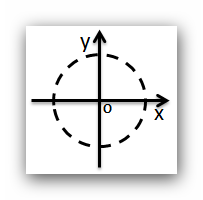 cos (cos (cos (cos (cos (cos (cos (